Мягкая книжка «Геометрические фигуры»     Мягкая книжка предназначена для развития у детей сенсорного развития, мелкой моторики и  знакомством с геометрическими формами и размерами.       Каждая фигура очень удобно крепится на липкую ленту, что очень удобно детям. Фигуры изготовлены из мягких и ярких материалов – это очень радует детей и вызывает желание играть и развиваться.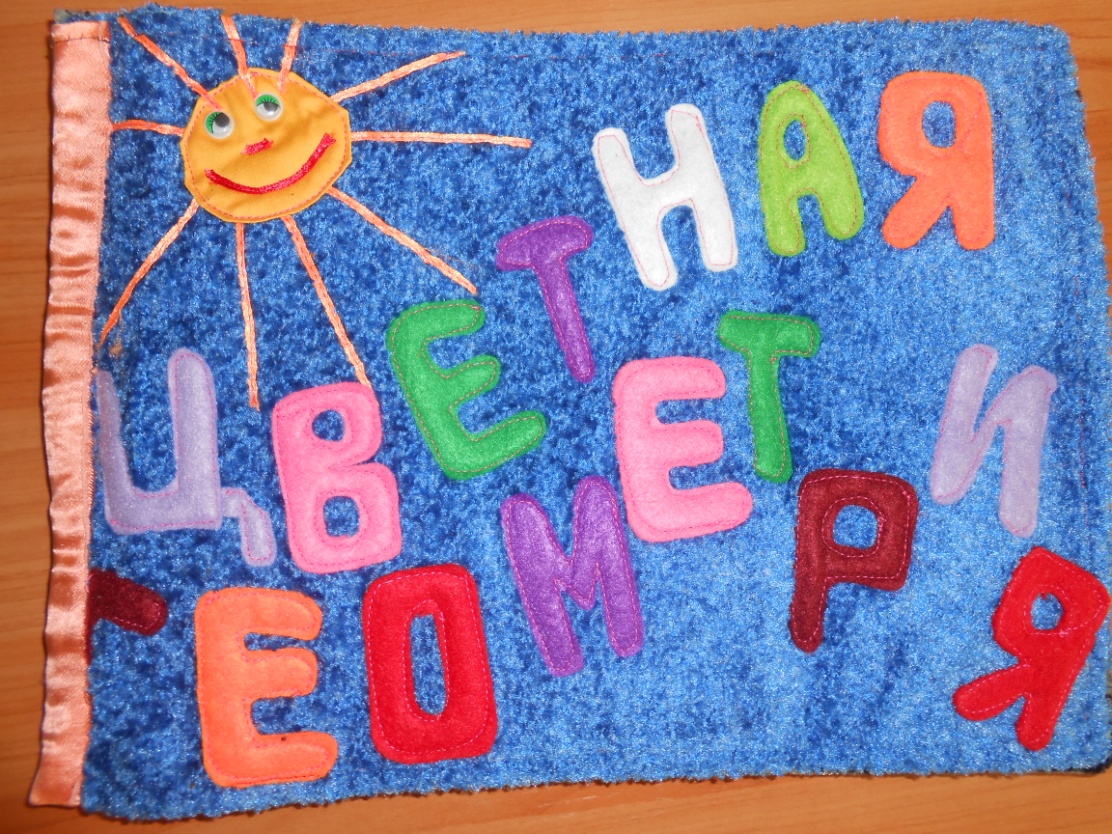 Фигуры в книжке разных цветов как основных, так и оттенков.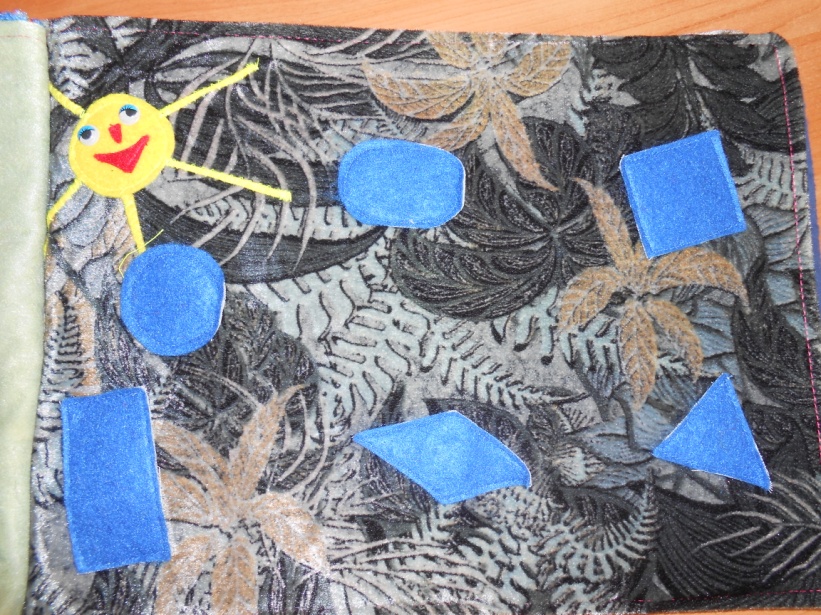 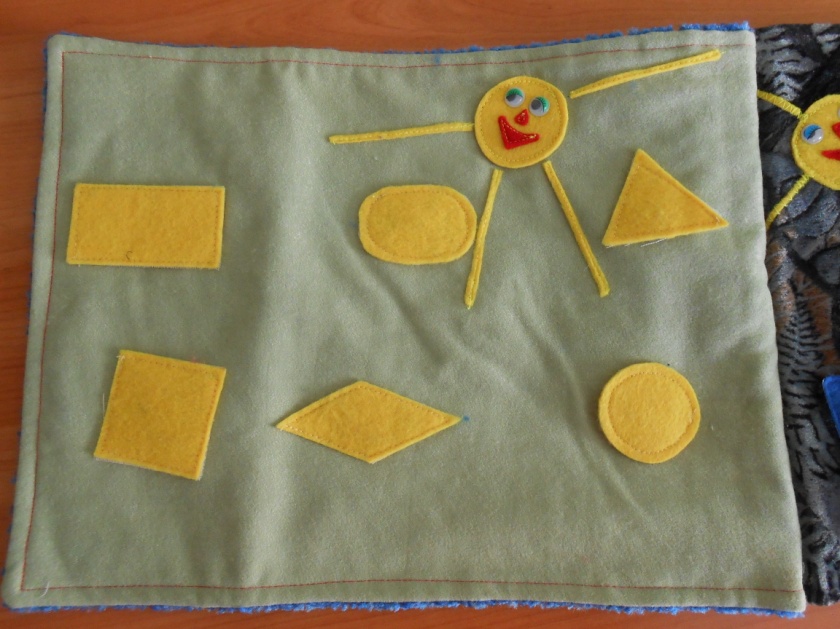 Имеются дорожки из липкой ленты, для выполнения заданий.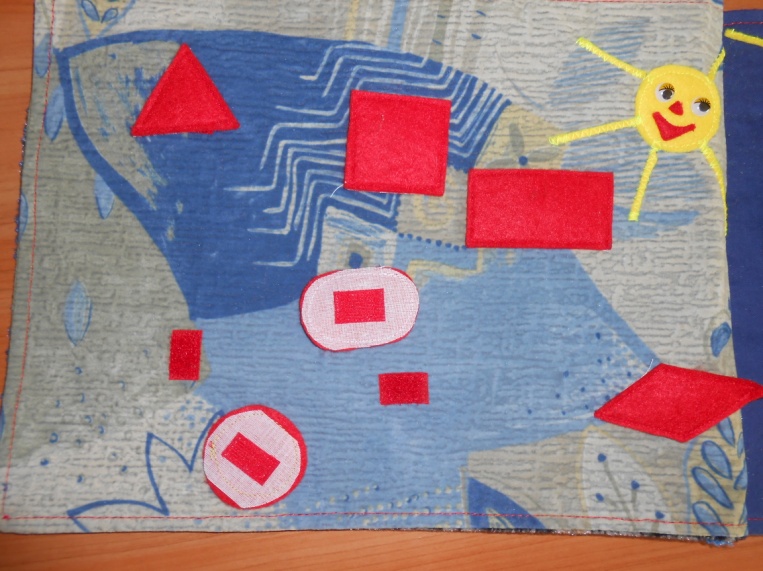 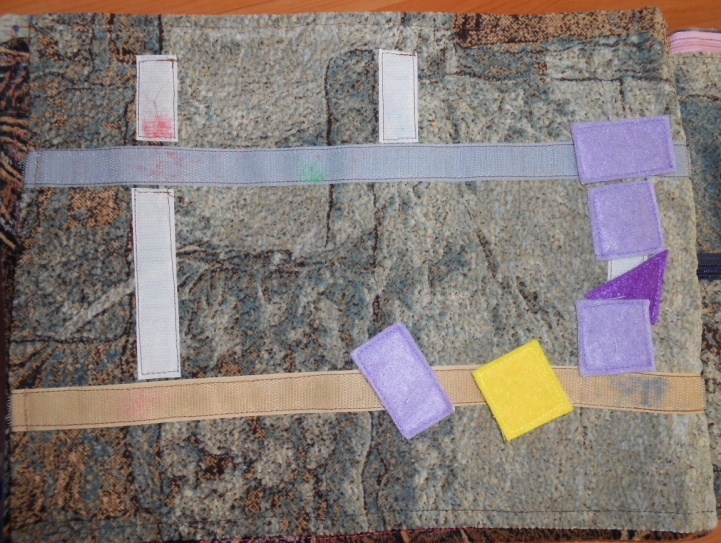 На одной из страниц имеются кармашки с подбором геометрических фигур разных цветов.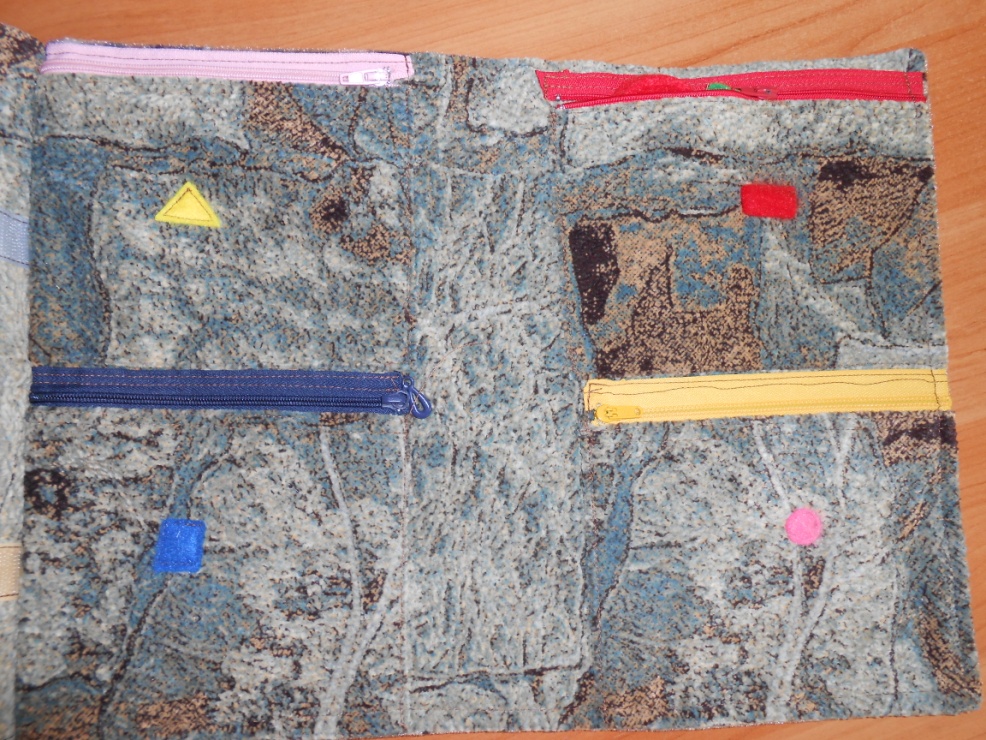 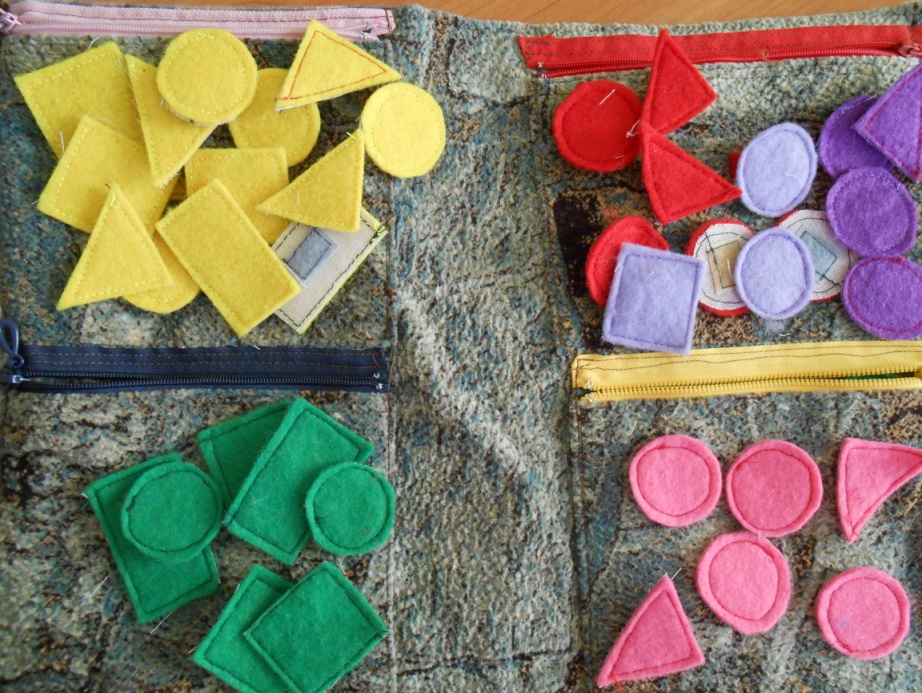 На последней странице книжки имеется картотека заданий, для выполнения с детьми.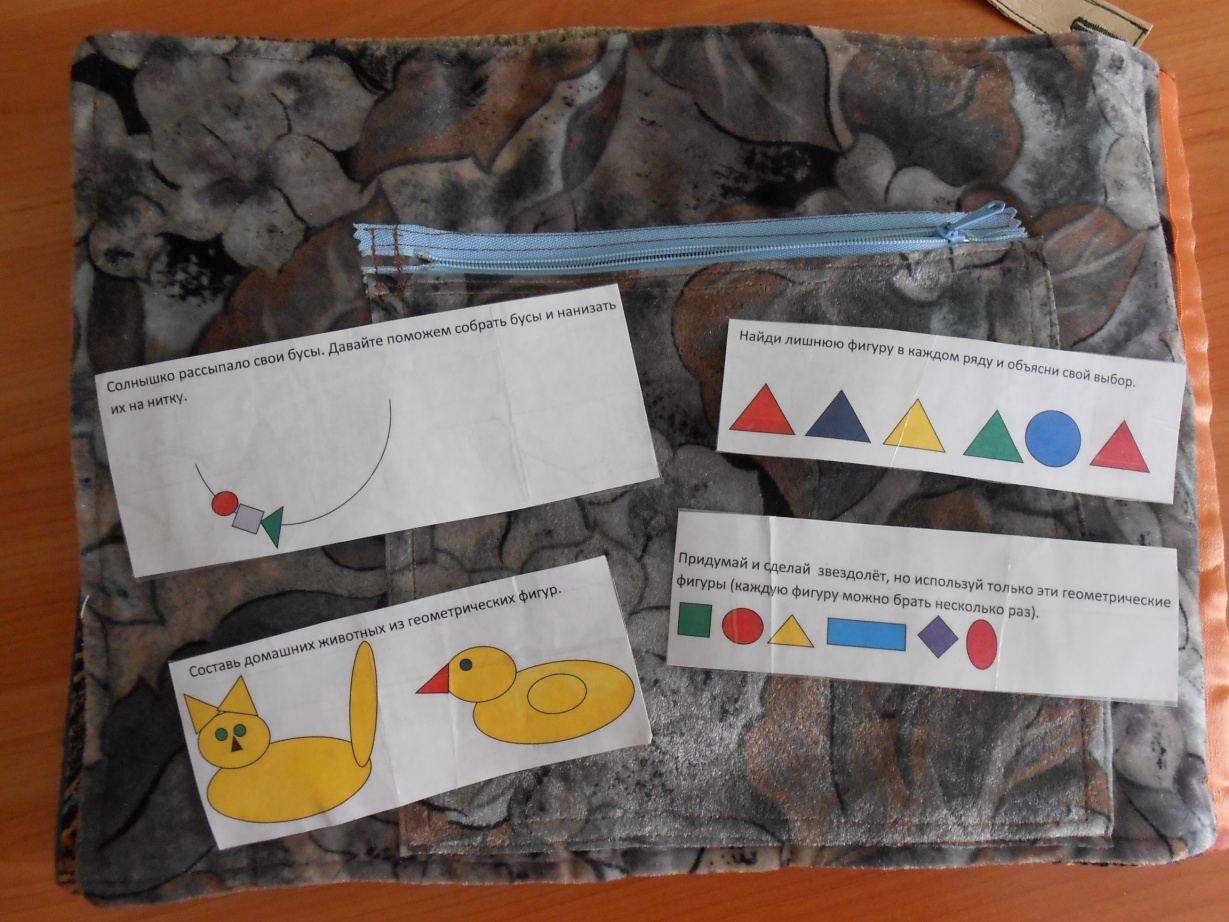 